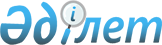 О внесении дополнений и изменений в постановление Правительства Республики Казахстан от 16 февраля 2009 года № 152Постановление Правительства Республики Казахстан от 23 октября 2009 года № 1657

      Правительство Республики Казахстан ПОСТАНОВЛЯЕТ:



      1. Внести в постановление Правительства Республики Казахстан от 16 февраля 2009 года № 152 "О Стратегическом плане Министерства экономики и бюджетного планирования Республики Казахстан на 2009 - 2011 годы" следующие дополнения и изменения:



      в Стратегическом плане Министерства экономики и бюджетного планирования Республики Казахстан на 2009 - 2011 годы, утвержденном указанным постановлением:



      в разделе 3. "Стратегические направления, цели, задачи и показатели деятельности государственного органа":



      в стратегическом направлении 1. "Повышение конкурентоспособности и модернизация экономики":



      в цели 1. "Обеспечение качественного и стабильного роста экономики":



      Целевые индикаторы дополнить строками следующего содержания:

      "Доля субъектов малого и среднего бизнеса в ВВП страны в 2009 году - 31,1 %; в 2010 году - 31,3 %; в 2011 году - 31,5 %

      Количество активных субъектов малого и среднего предпринимательства в 2009 году - 635 тыс. единиц; в 2010 году - 638,5 тыс. единиц; в 2011 году - 641,7 тыс. единиц

      Количество активных микрокредитных организаций в 2009 году - 605 единиц; в 2010 году - 615 единиц; в 2011 году - 625 единиц";



      в задаче 4. "Поддержание деловой активности в экономике":

      строку

"                                                            "



      исключить;

      после строки:

"                                                              "



      дополнить строками следующего содержания:

"                                                            ";



      в задаче 5. "Совершенствование системы мониторинга и анализа деятельности по повышению конкурентоспособности, в том числе суверенных кредитных рейтингов Казахстана":

      строку

"                                                              "



      изложить в следующей редакции:

"                                                            ";



      в разделе 4. "Соответствие стратегических направлений и целей государственного органа стратегическим целям государства":



      в стратегическом направлении 1. "Повышение конкурентоспособности и модернизация экономики":

      Цель 1. "Обеспечение качественного и стабильного роста экономики" дополнить строкой следующего содержания:

"                                                                 ";



      в разделе 5. "Функциональные возможности и возможные риски":



      в подразделе "Взаимодействие с другими государственными органами и организациями":



      в графе 2 строки "1. Повышение конкурентоспособности и модернизация экономики":

      абзац двенадцатый "СПК - проведение работ по разработке мастер-планов" исключить;

      абзац четырнадцатый после слова "форума;" дополнить словами "совершенствование государственного регулирования предпринимательской деятельности, в том числе государственного контроля и государственной разрешительной системы;";



      дополнить абзацем следующего содержания:

      "Все государственные органы, банки второго уровня и институты развития — совершенствование мер государственной поддержки малого предпринимательства";



      раздел 6. "Перечень нормативных правовых актов, на основе которых разработан Стратегический план" дополнить подпунктами 4-1) и 9-1) следующего содержания:

      "4-1) Закон Республики Казахстан от 31 января 2006 года "О частном предпринимательстве";

      9-1) Указ Президента Республики Казахстан от 24 июня 2009 года № 832 "О дальнейшем совершенствовании системы государственного управления Республики Казахстан";";



      в разделе 7 "Бюджетные программы":



      в бюджетной программе 001 "Услуги по формированию и развитию экономической политики, системы государственного планирования и управления":

      в разделе 2 "Формирование инвестиционной политики, обеспечение эффективности осуществления государственных инвестиций:



      в "Показателях количества":

      строку

"                                                               "



      исключить;



      в разделе 10 "Формирование государственной политики в области лицензирования, отраслевых регуляторов":

      заголовок после слова "в области" дополнить словом "предпринимательства,";

      "Показатели количества" дополнить строками следующего содержания:

"                                                                ";



      "Показатели результата" дополнить строкой следующего содержания:

"                                                                ";



      в строке "Расходы на реализацию программы" цифры "1 008 208,0" заменить цифрами "1 037 969,2";



      в строке "Расходы на реализацию программы" в бюджетной программе 025 "Увеличение уставного капитала АО "Фонд национального благосостояния "Самрук-Казына" для обеспечения конкурентоспособности и устойчивости национальной экономики" цифры "58 641 552,0" заменить цифрами "50 387 000,0";



      после бюджетной программы 003 "Создание и развитие информационной системы в сфере государственного планирования" дополнить новой бюджетной программой следующего содержания:

"                                                               ";



      таблицу "Свод бюджетных расходов" изложить в следующей редакции:

"                                                               ";



      в таблице "Распределение расходов по стратегическим направлениям, целям, задачам и бюджетным программам":



      в строке "Бюджетная программа 001 "Услуги по формированию и развитию экономической политики, системы государственного планирования и управления" цифры "1 008 208,0" заменить цифрами "1 037 969,2";



      в строке "Бюджетная программа 025 "Увеличение уставного капитала АО "Фонд национального благосостояния "Самрук-Казына" для обеспечения конкурентоспособности и устойчивости национальной экономики" цифры "58 641 552,0" заменить цифрами "50 387 000,0";



      после строки "Бюджетная программа 003 "Создание и развитие информационной системы в сфере государственного планирования" дополнить строками следующего содержания:

"                                                               ";



      в строке "Итого бюджет Министерства экономики и бюджетного планирования Республики Казахстан" цифры "94 520 882,0" заменить цифрами "86 311 151,2".



      2. Настоящее постановление вводится в действие со дня подписания и подлежит официальному опубликованию.      Премьер-Министр

      Республики Казахстан                       К. Масимов
					© 2012. РГП на ПХВ «Институт законодательства и правовой информации Республики Казахстан» Министерства юстиции Республики Казахстан
				Разработка совместно с социально-

предпринимательскими корпорациями

мастер-планов для создания

комплекса интегрированных,

взаимосвязанных и сопутствующих

производствПроект

мастер-

плана7Разработка проекта Указа

Президента Республики Казахстан

"О дальнейшем совершенствовании

системы государственного

управления" (по вопросам

отраслевых регуляторов)Проект

Указа1Совершенствование нормативной

правовой базы по вопросам

частного предпринимательстваПроект

НПА11Разработка Концепции развития

предпринимательстваПроект

НПА1Внедрение систем оценки рисков с

целью планирования проверок

субъектов частного

предпринимательстваПроект

НПА3027Разработка Методики определения

критериев оценки степени рисковПроект

НПА1Ревизия нормативной правовой

базы, устанавливающей требования

к субъектам частного

предпринимательства, с целью

исключения положений,

необоснованно ущемляющих интересы

малого и среднего бизнеса, а

также устаревших и

антиконкурентных%1090Внедрение в деятельность

государственных органов,

наделенных контрольными и (или)

надзорными функциями, анализа

регуляторного воздействия на

малый и средний бизнесПроект

НПА1Совершенствование

законодательства, регулирующего

деятельность микрофинансовых

организацийПроект

НПА1Организация методологического

обеспечения субъектов малого и

среднего предпринимательстваКол-во

пособий,

ед.800080008000Мониторинг и анализ деятельности

по улучшению аспектов

конкурентоспособности КазахстанаОтчет в

ПРК444Мониторинг и анализ деятельности

по улучшению аспектов

конкурентоспособности КазахстанаОтчет в

ПРК111Поддержка малого и среднего предпринимательства.

Стране необходимо динамично развивающееся малое и

среднее предпринимательство. Доля субъектов малого

и среднего бизнеса в ВВП Казахстана должна

составлять не менее 40 %.

Мы будем добиваться:

- совершенствования нормативной правовой базы по

вопросам предпринимательства, устранения

административных барьеров;

- совершенствования систем налогообложения,

финансово-кредитной поддержки для субъектов малого

и среднего бизнеса.Предвыборная

платформа

Народно-

демократи-

ческой партии

"Hуp Отан",

принятая 4

июля 2007

года на

внеочередном

XI съезде

Народно-

демократичес-

кой партии

"Hуp Отан"Разработка совместно с

социально-предпринимательскими

корпорациями мастер-планов для

создания комплекса

интегрированных, взаимосвязанных

и сопутствующих производствПроект

мастер-

плана7Совершенствование нормативной

правовой базы по вопросам

частного предпринимательстваПроект

НПА11Разработка Концепции развития

предпринимательстваПроект

НПА1Внедрение систем оценки рисков

с целью планирования проверок

субъектов частного

предпринимательстваПроект НПА3027Разработка Методики

определения критериев оценки

степени рисковПроект

НПА1Ревизия нормативной правовой

базы, устанавливающей

требования к субъектам

частного предпринимательства,

с целью исключения положений,

необоснованно ущемляющих

интересы малого и среднего

бизнеса, а также устаревших и

антиконкурентных%1090Внедрение в деятельность

государственных органов,

наделенных контрольными и

(или) надзорными функциями,

анализа регуляторного

воздействия на малый и средний

бизнесПроект

НПА1Совершенствование

законодательства,

регулирующего деятельность

микрофинансовых организацийПроект

НПА1Организация методологического

обеспечения субъектов малого и

среднего предпринимательстваКол-во

пособий,

ед.800080008000Доля субъектов малого и

среднего бизнеса в ВВП страны%30,831,131,131,331,5Администратор

бюджетной

программыМинистерство экономики и бюджетного планированияМинистерство экономики и бюджетного планированияМинистерство экономики и бюджетного планированияМинистерство экономики и бюджетного планированияМинистерство экономики и бюджетного планированияМинистерство экономики и бюджетного планированияМинистерство экономики и бюджетного планированияБюджетная

программа028 "Обеспечение представления интересов Республики

Казахстан в сфере предпринимательства, а также

содействие укреплению сотрудничества между

Республикой Казахстан и странами Европейского Союза"028 "Обеспечение представления интересов Республики

Казахстан в сфере предпринимательства, а также

содействие укреплению сотрудничества между

Республикой Казахстан и странами Европейского Союза"028 "Обеспечение представления интересов Республики

Казахстан в сфере предпринимательства, а также

содействие укреплению сотрудничества между

Республикой Казахстан и странами Европейского Союза"028 "Обеспечение представления интересов Республики

Казахстан в сфере предпринимательства, а также

содействие укреплению сотрудничества между

Республикой Казахстан и странами Европейского Союза"028 "Обеспечение представления интересов Республики

Казахстан в сфере предпринимательства, а также

содействие укреплению сотрудничества между

Республикой Казахстан и странами Европейского Союза"028 "Обеспечение представления интересов Республики

Казахстан в сфере предпринимательства, а также

содействие укреплению сотрудничества между

Республикой Казахстан и странами Европейского Союза"028 "Обеспечение представления интересов Республики

Казахстан в сфере предпринимательства, а также

содействие укреплению сотрудничества между

Республикой Казахстан и странами Европейского Союза"Стратегическое

направление 1Повышение конкурентоспособности и модернизация

экономикиПовышение конкурентоспособности и модернизация

экономикиПовышение конкурентоспособности и модернизация

экономикиПовышение конкурентоспособности и модернизация

экономикиПовышение конкурентоспособности и модернизация

экономикиПовышение конкурентоспособности и модернизация

экономикиПовышение конкурентоспособности и модернизация

экономикиЦель 1Обеспечение качественного и стабильного роста

экономикиОбеспечение качественного и стабильного роста

экономикиОбеспечение качественного и стабильного роста

экономикиОбеспечение качественного и стабильного роста

экономикиОбеспечение качественного и стабильного роста

экономикиОбеспечение качественного и стабильного роста

экономикиОбеспечение качественного и стабильного роста

экономикиЗадача 4Поддержание деловой активности в экономикеПоддержание деловой активности в экономикеПоддержание деловой активности в экономикеПоддержание деловой активности в экономикеПоддержание деловой активности в экономикеПоддержание деловой активности в экономикеПоддержание деловой активности в экономикеПоказателиПоказателиПоказателиПоказателиПоказателиПоказателиПоказателиПоказателиПоказателиНаименование

показателейЕд.

изм.2007

год

(отчет)2008

год

(план)2009

год2010

год2011

год12345678Показатели

количестваКоличество

проведенных

семинаровЕд.2Показатели

качестваПоказатели

эффективностиПоказатели

результатаДоля

субъектов

малого и

среднего

бизнеса в

ВВП страны%30,831,131,131,331,5Показатели

результатаКоличество

активных

субъектов

малого и

среднего

предпринима-

тельстваТыс.

еди-

ниц55,8621, 1635,0638,5641,7Расходы на

реализацию

программыОбеспечение

представле-

ния

интересов

Республики

Казахстан в

сфере

предпринима-

тельства, а

также

содействие

укреплению

сотрудни-

чества между

Республикой

Казахстан и

странами

Европейского

СоюзаТыс.

тен-

ге15 060,0РасходыОтчетный периодОтчетный периодПлановый периодПлановый периодПлановый периодРасходы2007 год

(отчет)2008 год

(план)2009 год2010 год2011 год1. Дейст-

вующие

программы,

из них:7 820 692,6623 324 761,258 295 835,2151 562 383,0149 359 564,0Текущие

бюджетные

программы3 068 374,610 999 021,27 418 704,26 185 385,06 471 720,0Бюджетные

программы

развития4 752 318,0612 325 740,050 877 131,0145 376 998,0142 887 844,02. Программы,

предлагае-

мые к раз-

работке,

из них:136 674,0152 388,028 015 316,0120 173 050,086 172 628,0Текущие

бюджетные

программы136 674,0152 388,0738 316,065 010 050,041 172 628,0Бюджетные

программы

развития0,00,027 277 000,055 163 000,045 000 000,03. Всего

расходов,

из них:7 957 366,6623 477 149,286 311 151,2271 735 433,0235 532 192,0Текущие

бюджетные

программы3 205 048,611 151 409,28 157 020,271 195 435,047 644 348,0Бюджетные

программы

развития4 752 318,0612 325 740,078 154 131,0200 539 998,0187 887 844,0Стратегическое направление 1. Повышение

конкурентоспособности и модернизация

экономикиЦель 1. Обеспечение качественного и

стабильного роста экономикиЗадача 4. Поддержание деловой

активности в экономикеБюджетная программа 028 "Обеспечение

представления интересов Республики

Казахстан в сфере предпринимательства,

а также содействие укреплению

сотрудничества между Республикой

Казахстан и странами Европейского

Союза"15 060,0